RESOLUCIÓN MEDIANTE LA CUAL EL PLENO DEL INSTITUTO FEDERAL DE TELECOMUNICACIONES AUTORIZA EL CAMBIO DE IDENTIDAD PARA EL CANAL DE PROGRAMACIÓN EN MULTIPROGRAMACIÓN “PROYECTO 40” POR EL CANAL “ADN 40” A TELEVISIÓN AZTECA, S.A. DE C.V., EN RELACIÓN CON 28 ESTACIONES DE TELEVISIÓN EN DIVERSAS LOCALIDADES DE LA REPÚBLICA MEXICANA.ANTECEDENTESTítulo de Refrendo de Concesión.- El 25 de agosto de 2004, la Secretaría de Comunicaciones y Transportes (SCT) otorgó a favor de Televisión Azteca, S.A. de C.V. (Concesionario) un Título de Refrendo de Concesión para continuar usando con fines comerciales, una red de 90 canales de televisión en diversas localidades de la República Mexicana, con vigencia de 17 años, contados a partir de la fecha de expedición y hasta el 31 de diciembre de 2021, entre las que se encuentran las señaladas en el cuadro siguiente:Autorización de Canal Digital.- Mediante los oficios referidos en la siguiente tabla, la extinta Comisión Federal de Telecomunicaciones (COFETEL) autorizó al Concesionario la instalación, operación y uso temporal de canales adicionales para realizar transmisiones digitales simultáneas de su canal analógico para cada una de las estaciones de referencia, con las siguientes características:Decreto de Reforma Constitucional.- El 11 de junio de 2013, se publicó en el Diario Oficial de la Federación (DOF) el “Decreto por el que se reforman y adicionan diversas disposiciones de los artículos 6o., 7o., 27, 28, 73, 78, 94 y 105 de la Constitución Política de los Estados Unidos Mexicanos, en materia de telecomunicaciones” (Decreto de Reforma Constitucional), mediante el cual se creó el Instituto Federal de Telecomunicaciones (Instituto), como un órgano autónomo que tiene por objeto el desarrollo eficiente de la radiodifusión y las telecomunicaciones;Decreto de Ley.- El 14 de julio de 2014, se publicó en el DOF el “Decreto por el que se expiden la Ley Federal de Telecomunicaciones y Radiodifusión, y la Ley del Sistema Público de Radiodifusión del Estado Mexicano; y se reforman, adicionan y derogan diversas disposiciones en materia de telecomunicaciones y radiodifusión” (Decreto de Ley), el cual entró en vigor el 13 de agosto de 2014; Estatuto Orgánico.- El 04 de septiembre de 2014, se publicó en el DOF el “Estatuto Orgánico del Instituto Federal de Telecomunicaciones” (Estatuto Orgánico), mismo que entró en vigor el 26 del mismo mes y año, el cual se modificó por última vez el 20 de julio de 2017;Política para la Transición a la Televisión Digital Terrestre.- El 11 de septiembre de 2014, se publicó en el DOF la “Política para la Transición a la Televisión Digital Terrestre” (Política TDT);Lineamientos Generales para el Acceso a la Multiprogramación.- El 17 de febrero de 2015, se publicaron en el DOF los “Lineamientos Generales para el acceso a la Multiprogramación” (Lineamientos);Autorización de Acceso a la Multiprogramación.- El 17 de mayo de 2017, en su XVIII Sesión Ordinaria, el Pleno del Instituto mediante el Acuerdo número P/IFT/170517/247, autorizó al Concesionario el acceso a la multiprogramación para realizar la transmisión de los canales de programación “Azteca Trece” y “Proyecto 40” generados por el propio solicitante, en las 28 estaciones objeto de la presente Resolución, misma que fue notificada el 22 de junio de 2017, y donde se tiene como fecha límite para el inicio de transmisiones del canal de programación 1.2, el 28 de septiembre del mismo año;Solicitud de Cambio de Identidad.- El 04 de agosto de 2017, el Concesionario presentó ante el Instituto un escrito mediante el cual solicitó autorización para cambiar la identidad del canal de programación “Proyecto 40”, en las 28 estaciones de referencia, al que la oficialía de partes asignó el número de folio 038683 (Solicitud de Cambio de Identidad);Solicitud de Opinión a la Unidad de Competencia Económica.- El 10 de agosto de 2017, mediante oficio IFT/224/UMCA/505/2017, la Unidad de Medios y Contenidos Audiovisuales (UMCA) solicitó a la Unidad de Competencia Económica (UCE) del Instituto, emitir la opinión correspondiente a la Solicitud de Cambio de Identidad; Opinión de la UCE.- El 24 de agosto de 2017, mediante oficio IFT/226/UCE/DG-COEC/057/2017, la UCE remitió a la UMCA la opinión en materia de competencia económica y libre concurrencia correspondiente a la Solicitud de Cambio de Identidad; Alcance a la Solicitud de Cambio de Identidad.- El 29 de agosto de 2017, el Concesionario presentó ante el Instituto un escrito, en alcance al referido en el antecedente IX, a fin de integrar la Solicitud de Cambio de Identidad, al que la oficialía de partes asignó el número de folio 041677, yListado de Canales Virtuales.- El 31 de agosto de 2017, se publicó en el sitio electrónico del Instituto la actualización del Listado de Canales Virtuales asignados por la UMCA, de acuerdo con el cual se corrobora la asignación al Concesionario del canal virtual 1.1 para las 28 estaciones objeto de esta Resolución, ySolicitud de Postergación de Fecha para Inicio de Multiprogramación.- El 31 de agosto de 2017, el Concesionario presentó un escrito al que la oficialía de partes asignó el número de folio 041967, en el cual solicita la postergación de la fecha para iniciar la multiprogramación que le fue autorizada, referida en antecedente VIII, hasta en tanto se resuelva lo correspondiente a la Solicitud de Cambio de Identidad.En virtud de los Antecedentes referidos y,CONSIDERANDOPrimero.- Competencia del Instituto. Conforme lo dispone el artículo 28, párrafos décimo quinto y décimo sexto de la Constitución Política de los Estados Unidos Mexicanos (Constitución), el Instituto es un órgano autónomo, con personalidad jurídica y patrimonio propios, que tiene por objeto el desarrollo eficiente de la radiodifusión y las telecomunicaciones. Para tal efecto, tiene a su cargo la regulación, promoción y supervisión del uso, aprovechamiento y explotación del espectro radioeléctrico, las redes y la prestación de los servicios de radiodifusión y telecomunicaciones, así como del acceso a infraestructura activa, pasiva y otros insumos esenciales, garantizando lo establecido en los artículos 6o. y 7o. de la propia Constitución.Asimismo, el Instituto es la autoridad en materia de competencia económica de los sectores de radiodifusión y telecomunicaciones, por lo que entre otros aspectos, regulará de forma asimétrica a los participantes en estos mercados con el objeto de eliminar eficazmente las barreras a la competencia y la libre concurrencia e impondrá límites al concesionamiento y a la propiedad cruzada que controle varios medios de comunicación que sean concesionarios de radiodifusión y telecomunicaciones que sirvan a un mismo mercado o zona de cobertura geográfica.Por su parte, el artículo 158 de la Ley Federal de Telecomunicaciones y Radiodifusión (Ley), establece que el Instituto otorgará autorizaciones para el acceso a la multiprogramación a los concesionarios que lo soliciten, conforme a los principios de competencia y calidad, garantizando el derecho a la información y atendiendo de manera particular la concentración nacional y regional de frecuencias.De conformidad con lo establecido por los artículos 15, fracción XVII y 17, fracción I, de la Ley, corresponde al Pleno del Instituto la facultad de autorizar el acceso a la multiprogramación a los concesionarios que lo soliciten.Ahora bien, conforme al artículo 37 del Estatuto Orgánico, corresponden originariamente a la UMCA las atribuciones conferidas a la Dirección General Adjunta de Televisión Digital Terrestre; por ende, corresponde a ésta en términos del artículo 40, fracción XIX, del ordenamiento jurídico en cita, tramitar y evaluar las solicitudes de acceso a la multiprogramación de los concesionarios y permisionarios de radiodifusión y someter a consideración del Pleno el proyecto de resolución correspondiente.De la misma forma, el artículo 16 de los Lineamientos establece que en caso de que se desee cambiar la identidad de un canal de programación en multiprogramación deberán acreditarse nuevamente todos los requisitos especificados en los Lineamientos, para lo cual se seguirá el mismo procedimiento establecido para la autorización originaria.Atento a lo señalado, en virtud de que el Instituto tiene a su cargo la regulación, promoción y supervisión de las telecomunicaciones y la radiodifusión, así como la facultad de autorizar el acceso a la multiprogramación de los concesionarios y permisionarios en materia de radiodifusión, el Pleno, como órgano máximo de gobierno y decisión del Instituto, se encuentra facultado para resolver la Solicitud de Cambio de Identidad.Segundo.- Marco jurídico aplicable a la Solicitud de Cambio de Identidad. La multiprogramación es la distribución de más de un canal de programación en el mismo canal de transmisión. Esto representa la posibilidad de transmitir un mayor número de contenidos programáticos a través del mismo recurso espectral concesionado, situación que contribuye a la competencia, la diversidad y a la pluralidad en beneficio de las audiencias, de concesionarios de radiodifusión, programadores y productores de contenidos.El Título Quinto, Capítulo IX, Sección II, de la Ley, relativo a la multiprogramación, prevé las reglas genéricas a las que deben sujetarse los concesionarios que soliciten el acceso a la multiprogramación.En particular, los artículos 158 y 160 de la Ley señalan:“Artículo 158. El Instituto otorgará autorizaciones para el acceso a la multiprogramación a los concesionarios que lo soliciten, conforme a los principios de competencia y calidad, garantizando el derecho a la información y atendiendo de manera particular la concentración nacional y regional de frecuencias, incluyendo en su caso el pago de las contraprestaciones debidas bajo los siguientes criterios:Los concesionarios solicitarán el número de canales de multiprogramación que quieran transmitir y la calidad técnica que proponen para dicha transmisión;Tratándose de concesionarios que pertenezcan a un agente económico declarado como preponderante o con poder sustancial, el Instituto no les autorizará la transmisión de un número de canales superior al cincuenta por ciento del total de los canales de televisión abierta, incluidos los de multiprogramación, autorizados a otros concesionarios que se radiodifunden en la región de cobertura;El Instituto expedirá lineamientos para la aplicación del presente artículo, así como para el pago de la contraprestación que en su caso corresponda;Cuando el Instituto lleve a cabo el otorgamiento de nuevas concesiones, en todo caso contemplará en el objeto de las mismas la autorización para transmitir multiprogramación en términos del presente artículo, yEn ningún caso se autorizará que los concesionarios utilicen el espectro radioeléctrico para prestar servicios de televisión o audio restringidos.”“Artículo 160. Por cada canal bajo el esquema de multiprogramación, los concesionarios deberán señalar en la solicitud lo siguiente:El canal de transmisión que será utilizado;La identidad del canal de programación;El número de horas de programación que transmita con una tecnología innovadora, de conformidad con las disposiciones que emita el Instituto;La fecha en que pretende iniciar transmisiones;En el caso de televisión, la calidad de video y el estándar de compresión de video utilizado para las transmisiones, ySi se trata de un canal de programación cuyo contenido sea el mismo de algún canal radiodifundido en la misma zona de cobertura pero ofrecido con un retraso en las transmisiones.”Los Lineamientos, de conformidad con su artículo 1, tienen por objeto regular la autorización para el acceso a la multiprogramación, las características de operación técnica, así como sus condiciones integrales de funcionamiento conforme a los principios de competencia y calidad técnica, garantizando el derecho a la información y atendiendo de manera particular a la concentración nacional y regional de frecuencias.En concordancia con lo anterior, las solicitudes de autorización para el acceso a la multiprogramación, deben observar las condiciones señaladas por los artículos 3 y 4 de los Lineamientos respecto de la operación técnica de las estaciones de radiodifusión y los principios de i) competencia, ii) calidad técnica y iii) derecho a la información.En específico, el artículo 9 de los Lineamientos señala que los concesionarios de radiodifusión que deseen obtener autorización para acceder a la multiprogramación por sí mismos o para brindar acceso a terceros, deberán solicitarlo al Instituto y, para tal efecto, deberán precisar lo siguiente:El canal de transmisión de radiodifusión que se pretende utilizar;Número de canales de programación en multiprogramación que se deseen distribuir, especificando si estos serán programados por el propio concesionario de radiodifusión o si pretenderá brindar acceso a ellos a un tercero;Calidad técnica de transmisión de cada canal de programación, tales como la tasa de transferencia, estándar de compresión y, en su caso, calidad de video HDTV o SDTV;Identidad de cada canal de programación, lo cual incluye lo siguiente:Nombre con que se identificará;Logotipo, yBarra programática que se pretende incluir en cada canal de programación, especificando la duración y periodicidad de cada componente de éste.El número de horas de programación que transmita con una tecnología innovadora, tal como la televisión móvil;Fecha en que pretende iniciar transmisiones por cada canal de programación solicitado;Cantidad de tiempo que se pretende mantener la misma identidad del canal de programación, yInformar si en los canales de programación pretenderá distribuir contenido que sea el mismo de algún canal de programación en la misma zona de cobertura pero ofrecido con un retraso en las transmisiones.Por su parte, el párrafo segundo del artículo 16 de los Lineamientos indica que en caso de que se desee cambiar la identidad de un canal de programación en multiprogramación deberán acreditarse nuevamente todos los requisitos especificados en los Lineamientos, para lo cual se seguirá el mismo procedimiento establecido para la autorización originaria.Tercero.- Análisis de la Solicitud de Cambio de Identidad. Una vez analizada la Solicitud de Cambio de Identidad, tomando en cuenta el contenido de la opinión de la UCE y el análisis realizado por la UMCA, este Pleno considera que el Concesionario acredita los requisitos establecidos por el artículo 9, en relación con lo establecido en el párrafo segundo del artículo 16 de los Lineamientos, a saber:Artículo 9 de los LineamientosFracción I, canal de transmisión de radiodifusión que se pretende utilizar.- El Concesionario señala en la Solicitud de Cambio de Identidad que utiliza los canales de transmisión de radiodifusión siguientes para acceder a la multiprogramación y que en todos los casos utilizará los canales virtuales 1.1 y 1.2.:Fracción II, número de canales de programación en multiprogramación que se desea distribuir.- El Concesionario indica en la Solicitud de Cambio de Identidad referida en el antecedente IX, que el número de canales de programación que le fue autorizado transmitir en multiprogramación actualmente es 2, por cada canal de transmisión, los cuales corresponden a los canales de programación “Azteca Trece” y “Proyecto 40”, en relación con los canales virtuales 1.1 y 1.2 respectivamente, y que el objeto de la presente solicitud es únicamente respecto del canal de programación “Proyecto 40”, el cual cambiará su denominación por “adn 40”.Al respecto, el Concesionario señala lo siguiente:“…una vez que se cuente con la autorización del Instituto, se asociará el nombre del canal de programación con el del logotipo “adn 40” y se llevará a cabo un proceso de potencialización de los contenidos informativos y deportivos.”(…)“ANEXO E”“Beneficios de Transmisión del Canal:adn 40 será un canal de programación que evolucionará a partir de su predecesor, el canal de programación Proyecto 40, al incorporar una mayor cantidad de programas de noticias y de deportes sin abandonar los fines culturales que han caracterizado a Proyecto 40.adn 40 será una nueva versión de canal cultural e informativo.adn 40 será un canal de programación enfocado a abordar una diversidad de temas con un mayor análisis de las distintas aristas de los mismos.Programación Diferenciada del Canal:Lo que diferenciará al canal de programación adn 40 será que al constituirse en un espacio donde se realizará un análisis más a fondo de los temas, la audiencia podrá contar con una opción en televisión abierta que les permita profundizar en temas de actualidad de carácter informativo, deportivo y cultural.La oferta programática de adn 40 estará integrada por distintas modalidades de noticieros y secciones en los mismos, que abarquen varios aspectos de la realidad buscando con ello lograr una cobertura informativa integral.Asimismo se adn 40 incluirá varios espacios de opinión y análisis que brinden a la sociedad diferentes enfoques de los sucesos y temas de actualidad, con lo cual se busca enriquecer el debate público.Adicionalmente Televisión Azteca, S.A. de C.V. ha venido llevando a cabo la ampliación de la cobertura de esta programación adicional a través de la tramitación de varias autorizaciones de multiprogramación en las ciudades donde se cuenta con canales concesionados, lo cual amplifica el alcance poblacional de esta propuesta televisiva.”Adicionalmente, el Concesionario manifiesta que estos canales serán programados por él mismo, sin brindar acceso a un tercero.En ese sentido, del análisis realizado a la documentación presentada, se desprende que la programación del canal “adn 40” se compone primordialmente de programas del género de noticias, cultural y deportivo, entre otros; los cuales van dirigidos en su mayoría a personas entre 18 y 45 años de edad.De conformidad con lo anterior, la oferta programática que el Concesionario pretende multiprogramar a través del canal virtual 1.2, podría tener como efecto abonar a la diversidad, ya que constituirá un canal con contenido nuevo en las localidades de referencia.Fracción III, calidad técnica de transmisión.- El Concesionario, en relación a la calidad técnica de los canales de programación (calidad de video HDTV o SDTV, tasa de transferencia y estándar de compresión) para las 28 estaciones objeto de la presente Resolución, informa lo siguiente:Asimismo, de la información analizada se desprende que no hay un cambio en la calidad técnica de los canales, respecto de las características con las que fueron autorizadas, de acuerdo con la Autorización de Acceso a la Multiprogramación indicada en el antecedente VIII.Fracción IV, identidad del canal de programación.- El Concesionario, a través de la información y documentación señalada en los antecedentes referidos, indica la identidad de los canales de programación de las 28 estaciones objeto de la presente Resolución, a saber:Asimismo, el Concesionario ha proporcionado las barras programáticas que pretende incluir en los canales de programación e indica la duración y periodicidad de cada componente.Finalmente, es importante mencionar que de conformidad con el antecedente XII, el Concesionario también informa sobre la actualización del logotipo del canal de programación “Azteca Trece”, sin embargo, al consistir en la modificación de un solo elemento y no ser un cambio sustancial de las características que conforman  su identidad, no se considera que ello configure un cambio autorizable en términos del artículo 16 de los Lineamiento, por lo que únicamente se registrará dicho cambio.Fracción V, horas de transmisión con una tecnología innovadora.- Del análisis realizado a las manifestaciones y la documentación presentada por el Concesionario, no se desprende que a través del acceso a la multiprogramación, se realicen transmisiones con tecnologías innovadoras.Fracción VI, fecha de inicio de transmisiones.- El Concesionario manifiesta en el escrito señalado en el antecedente IX de la presente Resolución que el canal de programación “Azteca Trece” ya inició transmisiones, y que el canal de programación “adn 40” iniciará transmisiones dentro de los 60 días hábiles posteriores a la autorización correspondiente.No pasa desapercibido para esta autoridad, que en términos de la autorización de acceso a la multiprogramación indicada en el antecedente VIII, el Concesionario se encontraba obligado a iniciar transmisiones el 28 de septiembre de 2017, de conformidad con las características técnicas e identidad autorizadas, en dicha resolución; sin embargo, derivado de la solicitud contenida en el escrito referido en el antecedente XIV se debe tener por concedida dicha postergación hasta en tanto se resuelva la Solicitud de Cambio de Identidad, atendiendo a lo que establece el artículo 15 último párrafo de los Lineamientos.Atento a lo anterior no se encuentra obligado a dar aviso a las audiencias sobre el cambio de identidad del canal en términos del párrafo tercero del artículo 16 de los Lineamientos, toda vez que aún no inicia transmisiones del canal de programación “Proyecto 40” en las estaciones objeto de la presente Resolución.Fracción VII, cantidad de tiempo en que mantendrá la identidad.- El Concesionario indica que mantendrá la misma identidad en sus canales de programación de manera indefinida.Fracción VIII, canal de programación ofrecido con retraso en las transmisiones.- El Concesionario indica que no se distribuye contenido de algún canal de programación con retraso en las transmisiones.Opinión UCELa UCE, a través del oficio IFT/226/UCE/DG-COEC/057/2017 de 24 de agosto de 2017, remitió opinión favorable respecto de las 28 estaciones contenidas en la Solicitud de Cambio de Identidad, precisando respecto de cada una lo siguiente:“(…) Conclusiones en materia de competencia económicaLa autorización de la solicitud de mérito no implica una mayor acumulación de espectro radioeléctrico, sino sólo implica la modificación de los canales de programación en multiprogramación disponibles en la zona de cobertura de la estación con distintivo de llamada (…), Canal (…), lo cual favorece un mejor aprovechamiento del espectro radioeléctrico.Ahora bien, al realizar el análisis de concentración de frecuencias en la Zona de Cobertura, así como la concentración de canales de programación en las principales localidades a servir, se encontró lo siguiente:En la Zona de Cobertura, TV Azteca tiene una participación de (…) en el número de frecuencias comerciales del Espectro Radioeléctrico para televisión radiodifundida, dicha participación bajaría a (…) si se concesiona a un nuevo participante la nueva estación en términos del PABF 2016.En adición a lo anterior, la participación del Solicitante en términos de canales, con la suma de las señales multiplexadas y la autorización del cambio de identidad del canal Solicitado, es de (…)A nivel local, los concesionarios con infraestructura y contenidos atractivos que hagan rentable su retransmisión podrían acceder a la multiprogramación en la Zona de Cobertura.Adicionalmente, la UCE indicó en relación con las estaciones objeto de la Resolución que:“…No se afectarán las condiciones de competencia y libre concurrencia…”, “…ni a nivel nacional en caso de que resulte favorable la solicitud de autorización presentada por Televisión Azteca, S.A. de C.V., para modificar la identidad del canal de programación en multiprogramación “Proyecto 40”, para en su lugar transmitir “adn 40”, (...)”Consecuentemente, con la opinión vertida por la UCE, se atiende a lo dispuesto en el artículo 4, inciso a), de los Lineamientos, para el trámite y análisis de la solicitud que nos ocupa.Por todo lo anterior, se considera lo siguiente: El Concesionario atendió puntualmente cada uno de los requisitos establecidos en los Lineamientos, yLa Solicitud atiende el principio de competencia previsto en los Lineamientos.En ese tenor de ideas, resulta procedente autorizar al Concesionario el cambio de identidad solicitado, de conformidad con las características particulares contenidas en la siguiente tabla:Conforme a lo expuesto y con fundamento en los artículos 28, párrafos décimo quinto, décimo sexto y décimo séptimo de la Constitución Política de los Estados Unidos Mexicanos; 1, 2, 6, fracción IV, 7, 15, fracción XVII, 17, fracción I, 158, 160 y 162 de la Ley Federal de Telecomunicaciones y Radiodifusión; 35, fracción I, 36, 38, 39 y 57, fracción I, de la Ley Federal de Procedimiento Administrativo; 3, 4, 5, 8, 9, 14, 15, 16, párrafo segundo de los Lineamientos Generales para el Acceso a la Multiprogramación; y 1, 4, fracción I y 6, fracciones I y XXXVIII, del Estatuto Orgánico del Instituto Federal de Telecomunicaciones, este órgano autónomo emite los siguientes:RESOLUTIVOSPRIMERO.- Se autoriza a Televisión Azteca, S.A. de C.V., concesionario de los canales indicados en el Considerando Tercero de la presente Resolución, el cambio de identidad del canal de programación “Proyecto 40” previamente autorizado, para transmitir el canal de programación “adn 40”, en el canal virtual 1.2, generado por el propio solicitante, en los términos señalados en el Considerando citado.SEGUNDO.- Se instruye a la Unidad de Medios y Contenidos Audiovisuales a notificar personalmente a Televisión Azteca, S.A. de C.V., la presente Resolución.TERCERO.- Televisión Azteca, S.A. de C.V., deberá iniciar transmisiones del canal de programación “adn 40”, a través del canal virtual 1.2 dentro del plazo de 60 (sesenta) días hábiles contados a partir del siguiente en que surta efectos la notificación que de la presente Resolución se realice y deberá dar aviso al Instituto de dicho inicio dentro del plazo de 5 (cinco) días hábiles posteriores a su realización. Concluidos dichos plazos sin que se hubiera dado cumplimiento al presente resolutivo, esta Resolución dejará de surtir efectos jurídicos, ante lo cual se tendrá que solicitar una nueva autorización.CUARTO.- La prestación del servicio en los canales de programación “Azteca Trece” y “adn 40” y la operación técnica de éstos, estará sujeta a las disposiciones legales y administrativas aplicables en materia de radiodifusión, en lo general, y de multiprogramación en particular.QUINTO.- Se instruye a la Unidad de Medios y Contenidos Audiovisuales a remitir la presente Resolución, así como sus constancias de notificación, a la Dirección General Adjunta del Registro Público de Telecomunicaciones, para efectos de su debida inscripción en el Registro Público de Concesiones.SEXTO.- Se instruye a la Unidad de Medios y Contenidos Audiovisuales que haga del conocimiento de la Dirección General de Radio, Televisión y Cinematografía de la Secretaría de Gobernación y del Instituto Nacional Electoral, el contenido de la presente Resolución para los efectos legales conducentes.La presente Resolución fue aprobada por el Pleno del Instituto Federal de Telecomunicaciones en su XL Sesión Ordinaria celebrada el 4 de octubre de 2017, por unanimidad de votos de los Comisionados Gabriel Oswaldo Contreras Saldívar, Adriana Sofía Labardini Inzunza, María Elena Estavillo Flores, Mario Germán Fromow Rangel, Adolfo Cuevas Teja, Javier Juárez Mojica y Arturo Robles Rovalo.Las Comisionadas Adriana Sofía Labardini Inzunza, María Elena Estavillo Flores y el Comisionado Adolfo Cuevas Teja manifestaron voto concurrente. Lo anterior, con fundamento en los párrafos vigésimo, fracciones I y III; y vigésimo primero, del artículo 28 de la Constitución Política de los Estados Unidos Mexicanos; artículos 7, 16 y 45 de la Ley Federal de Telecomunicaciones y Radiodifusión; así como en los artículos 1, 7, 8 y 12 del Estatuto Orgánico del Instituto Federal de Telecomunicaciones, mediante Acuerdo P/IFT/041017/596.El Comisionado Adolfo Cuevas Teja previendo su ausencia justificada a la sesión, emitió su voto razonado por escrito, en términos de los artículos 45 tercer párrafo de la Ley Federal de Telecomunicaciones y Radiodifusión, y 8 segundo párrafo del Estatuto Orgánico del Instituto Federal de Telecomunicaciones.NoDistintivoLocalidadEstadoCanal Analógico1XHENE-TVEnsenadaB.C.13 (+)2XHCOC-TVCiudad ConstituciónB.C.S.73XHJCC-TVSan José del CaboB.C.S.54XHPEH-TVEscárcegaCamp.95XHHPC-TVHidalgo del ParralChih.5(+)6XHHE-TVCd. AcuñaCoah.77XHHC-TVMonclovaCoah.9(+)8XHPFC-TVParras de la FuenteCoah.79XHCJ-TVSabinasCoah.410XHDR-TVManzanilloCol.2(-)11XHTCA-TVTecománCol.212XHGVH-TVGuadalupe VictoriaDgo.813XHPAP-TVSantiago PapasquiaroDgo.414XHIR-TVIgualaGro.2(-)15XHIB-TVTaxco de AlarcónGro.4(+)16XHDU-TVZihuatanejoGro.517XHGJ-TVPuerto VallartaJal.2(+)18XHJN-TVHuajuapan de LeónOax.9(+)19XHIG-TVMatías RomeroOax.1220XHSCO-TVSalina CruzOax.721XHTHN-TVTehuacánPue.1122XHPMS-TVMatehualaS.L.P.523XHTAZ-TVTamazunchaleS.L.P.1224XHMSI-TVLos MochisSin.6(-)25XHCSO-TVCiudad ObregónSon.626XHFA-TVNogalesSon.2(+)27XHSTV-TVSantiago TuxtlaVer.828XHKYU-TVValladolidYuc.4(+)NoDistintivoCanal DigitalFrecuenciaMHzNúmero de OficioFecha de Autorización1XHENE-TDT16482-488CFT/D01/STP/2178/1210-sep-122XHCOC-TDT27548-554CFT/D01/STP/2176/1210-sep-123XHJCC-TDT24530-536CFT/D01/STP/3859/1113-mar-124XHPEH-TDT29560-566CFT/D01/STP/2194/1109-sep-115XHHPC-TDT25536-542CFT/D01/STP/2031/1112-oct-116XHHE-TDT25536-542CFT/D01/STP/2151/1210-sep-127XHHC-TDT24530-536CFT/D01/STP/2170/1210-sep-128XHPFC-TDT29560-566CFT/D01/STP/2162/1210-sep-129XHCJ-TDT26542-548CFT/D01/STP/2158/1210-sep-1210XHDR-TDT21512-518CFT/D01/STP/1364/1109-sep-1111XHTCA-TDT22518-524CFT/D01/STP/1693/1109-sep-1112XHGVH-TDT45656-662CFT/D01/STP/2181/1210-sep-1213XHPAP-TDT27548-554CFT/D01/STP/2161/1210-sep-1214XHIR-TDT41632-638CFT/D01/STP/1366/1109-sep-1115XHIB-TDT23524-530CFT/D01/STP/2160/1210-sep-1216XHDU-TDT22518-524CFT/D01/STP/1155/1102-ago-1117XHGJ-TDT25536-542CFT/D01/STP/1151/1102-ago-1118XHJN-TDT33584-590CFT/D01/STP/753/1129-jul-1119XHIG-TDT25536-542CFT/D01/STP/501/1120-jun-1120XHSCO-TDT46662-668CFT/D01/STP/2035/1112-oct-1121XHTHN-TDT28554-560CFT/D01/STP/93/1211-abr-1222XHPMS-TDT26542-548CFT/D01/STP/2156/1210-sep-1223XHTAZ-TDT21512-518CFT/D01/STP/1368/1109-sep-1124XHMSI-TDT27548-554CFT/D01/STP/506/1120-jun-1125XHCSO-TDT33584-590CFT/D01/STP/762/1129-jul-1126XHFA-TDT15476-482CFT/D01/STP/2159/1210-sep-1227XHSTV-TDT33584-590CFT/D01/STP/2190/1210-sep-1228XHKYU-TDT23524-530CFT/D01/STP/2037/1112-oct-11NoDistintivoCanal de TransmisiónFrecuenciaMHz1XHENE-TDT16482-4882XHCOC-TDT27548-5543XHJCC-TDT24530-5364XHPEH-TDT29560-5665XHHPC-TDT25536-5426XHHE-TDT25536-5427XHHC-TDT24530-5368XHPFC-TDT29560-5669XHCJ-TDT26542-54810XHDR-TDT21512-51811XHTCA-TDT22518-52412XHGVH-TDT45656-66213XHPAP-TDT27548-55414XHIR-TDT41632-63815XHIB-TDT23524-53016XHDU-TDT22518-52417XHGJ-TDT25536-54218XHJN-TDT33584-59019XHIG-TDT25536-54220XHSCO-TDT46662-66821XHTHN-TDT28554-56022XHPMS-TDT26542-54823XHTAZ-TDT21512-51824XHMSI-TDT27548-55425XHCSO-TDT33584-59026XHFA-TDT15476-48227XHSTV-TDT33584-59028XHKYU-TDT23524-530Canal de ProgramaciónCalidad de videoTasa de transferencia (Mbps)Estándar de compresiónAzteca TreceHD15.0MPEG-2adn 40SD3.0MPEG-2NoDistintivoCanal VirtualCanal de ProgramaciónLogotipo1XHENE-TDT1.1Azteca Trece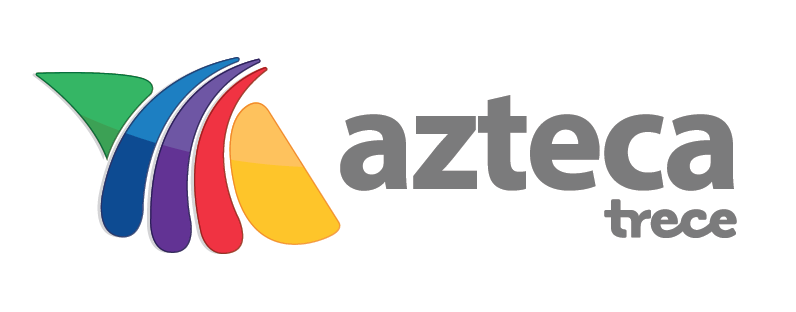 1XHENE-TDT1.2adn 40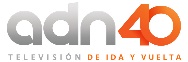 2XHCOC-TDT1.1Azteca Trece2XHCOC-TDT1.2adn 403XHJCC-TDT1.1Azteca Trece3XHJCC-TDT1.2adn 404XHPEH-TDT1.1Azteca Trece4XHPEH-TDT1.2adn 405XHHPC-TDT1.1Azteca Trece5XHHPC-TDT1.2adn 406XHHE-TDT1.1Azteca Trece6XHHE-TDT1.2adn 407XHHC-TDT1.1Azteca Trece7XHHC-TDT1.2adn 408XHPFC-TDT1.1Azteca Trece8XHPFC-TDT1.2adn 409XHCJ-TDT1.1Azteca Trece9XHCJ-TDT1.2adn 4010XHDR-TDT1.1Azteca Trece10XHDR-TDT1.2adn 4011XHTCA-TDT1.1Azteca Trece11XHTCA-TDT1.2adn 4012XHGVH-TDT1.1Azteca Trece12XHGVH-TDT1.2adn 4013XHPAP-TDT1.1Azteca Trece13XHPAP-TDT1.2adn 4014XHIR-TDT1.1Azteca Trece14XHIR-TDT1.2adn 4015XHIB-TDT1.1Azteca Trece15XHIB-TDT1.2adn 4016XHDU-TDT1.1Azteca Trece16XHDU-TDT1.2adn 4017XHGJ-TDT1.1Azteca Trece17XHGJ-TDT1.2adn 4018XHJN-TDT1.1Azteca Trece18XHJN-TDT1.2adn 4019XHIG-TDT1.1Azteca Trece19XHIG-TDT1.2adn 4020XHSCO-TDT1.1Azteca Trece20XHSCO-TDT1.2adn 4021XHTHN-TDT1.1Azteca Trece21XHTHN-TDT1.2adn 4022XHPMS-TDT1.1Azteca Trece22XHPMS-TDT1.2adn 4023XHTAZ-TDT1.1Azteca Trece23XHTAZ-TDT1.2adn 4024XHMSI-TDT1.1Azteca Trece24XHMSI-TDT1.2adn 4025XHCSO-TDT1.1Azteca Trece25XHCSO-TDT1.2adn 4026XHFA-TDT1.1Azteca Trece26XHFA-TDT1.2adn 4027XHSTV-TDT1.1Azteca Trece27XHSTV-TDT1.2adn 4028XHKYU-TDT1.1Azteca Trece28XHKYU-TDT1.2adn 40NoDistintivoLocalidadCanal de TransmisiónCanal VirtualCalidad de videoFormato de CompresiónTasa de transferencia (Mbps)Canal de ProgramaciónLogotipo1XHENE-TDTEnsenada, B.C.161.1HDMPEG-215.0Azteca Trece1XHENE-TDTEnsenada, B.C.161.2SDMPEG-23.0adn 402XHCOC-TDTCiudad Constitución, B.C.S.271.1HDMPEG-215.0Azteca Trece2XHCOC-TDTCiudad Constitución, B.C.S.271.2SDMPEG-23.0adn 403XHJCC-TDTSan José del Cabo, B.C.S.241.1HDMPEG-215.0Azteca Trece3XHJCC-TDTSan José del Cabo, B.C.S.241.2SDMPEG-23.0adn 404XHPEH-TDTEscárcega, Camp.291.1HDMPEG-215.0Azteca Trece4XHPEH-TDTEscárcega, Camp.291.2SDMPEG-23.0adn 405XHHPC-TDTHidalgo del Parral, Chih.251.1HDMPEG-215.0Azteca Trece5XHHPC-TDTHidalgo del Parral, Chih.251.2SDMPEG-23.0adn 406XHHE-TDTCd. Acuña, Coah.251.1HDMPEG-215.0Azteca Trece6XHHE-TDTCd. Acuña, Coah.251.2SDMPEG-23.0adn 407XHHC-TDTMonclova, Coah.241.1HDMPEG-215.0Azteca Trece7XHHC-TDTMonclova, Coah.241.2SDMPEG-23.0adn 408XHPFC-TDTParras de la Fuente, Coah.291.1HDMPEG-215.0Azteca Trece8XHPFC-TDTParras de la Fuente, Coah.291.2SDMPEG-23.0adn 409XHCJ-TDTSabinas, Coah.261.1HDMPEG-215.0Azteca Trece9XHCJ-TDTSabinas, Coah.261.2SDMPEG-23.0adn 4010XHDR-TDTManzanillo, Col.211.1HDMPEG-215.0Azteca Trece10XHDR-TDTManzanillo, Col.211.2SDMPEG-23.0adn 4011XHTCA-TDTTecomán, Col.221.1HDMPEG-215.0Azteca Trece11XHTCA-TDTTecomán, Col.221.2SDMPEG-23.0adn 4012XHGVH-TDTGuadalupe Victoria, Dgo.451.1HDMPEG-215.0Azteca Trece12XHGVH-TDTGuadalupe Victoria, Dgo.451.2SDMPEG-23.0adn 4013XHPAP-TDTSantiago Papasquiaro, Dgo.271.1HDMPEG-215.0Azteca Trece13XHPAP-TDTSantiago Papasquiaro, Dgo.271.2SDMPEG-23.0adn 4014XHIR-TDTIguala, Gro.411.1HDMPEG-215.0Azteca Trece14XHIR-TDTIguala, Gro.411.2SDMPEG-23.0adn 4015XHIB-TDTTaxco de Alarcón, Gro.231.1HDMPEG-215.0Azteca Trece15XHIB-TDTTaxco de Alarcón, Gro.231.2SDMPEG-23.0adn 4016XHDU-TDTZihuatanejo, Gro.221.1HDMPEG-215.0Azteca Trece16XHDU-TDTZihuatanejo, Gro.221.2SDMPEG-23.0adn 4017XHGJ-TDTPuerto Vallarta, Jal.251.1HDMPEG-215.0Azteca Trece17XHGJ-TDTPuerto Vallarta, Jal.251.2SDMPEG-23.0adn 4018XHJN-TDTHuajuapan de León, Oax.331.1HDMPEG-215.0Azteca Trece18XHJN-TDTHuajuapan de León, Oax.331.2SDMPEG-23.0adn 4019XHIG-TDTMatías Romero, Oax.251.1HDMPEG-215.0Azteca Trece19XHIG-TDTMatías Romero, Oax.251.2SDMPEG-23.0adn 4020XHSCO-TDTSalina Cruz, Oax.461.1HDMPEG-215.0Azteca Trece20XHSCO-TDTSalina Cruz, Oax.461.2SDMPEG-23.0adn 4021XHTHN-TDTTehuacán, Pue.281.1HDMPEG-215.0Azteca Trece21XHTHN-TDTTehuacán, Pue.281.2SDMPEG-23.0adn 4022XHPMS-TDTMatehuala, S.L.P.261.1HDMPEG-215.0Azteca Trece22XHPMS-TDTMatehuala, S.L.P.261.2SDMPEG-23.0adn 4023XHTAZ-TDTTamazunchale, S.L.P.211.1HDMPEG-215.0Azteca Trece23XHTAZ-TDTTamazunchale, S.L.P.211.2SDMPEG-23.0adn 4024XHMSI-TDTLos Mochis, Sin.271.1HDMPEG-215.0Azteca Trece24XHMSI-TDTLos Mochis, Sin.271.2SDMPEG-23.0adn 4025XHCSO-TDTCiudad Obregón, Son.331.1HDMPEG-215.0Azteca Trece25XHCSO-TDTCiudad Obregón, Son.331.2SDMPEG-23.0adn 4026XHFA-TDTNogales, Son.151.1HDMPEG-215.0Azteca Trece26XHFA-TDTNogales, Son.151.2SDMPEG-23.0adn 4027XHSTV-TDTSantiago Tuxtla, Ver.331.1HDMPEG-215.0Azteca Trece27XHSTV-TDTSantiago Tuxtla, Ver.331.2SDMPEG-23.0adn 4028XHKYU-TDTValladolid, Yuc.231.1HDMPEG-215.0Azteca Trece28XHKYU-TDTValladolid, Yuc.231.2SDMPEG-23.0adn 40